Vážený zákazníku,

děkujeme za Váš nákup dne 14.12.2020 na prodejně Praha - Anděl - DATART. 
Všechny ceny jsou konečné, uváděny včetně DPH. Svou účtenku naleznete kdykoliv ve svém zákaznickém účtu zde. 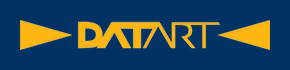 